Lepsza domowa sieć przewodowa dzięki adapterowi Zyxel Powerline G.hn Wave 2 Zyxel Networks, wprowadza do swojej oferty przelotowy adapter Gigabit Ethernet Powerline G.hn Wave 2 PLA6457, który zapewnia większą szybkość i niezawodność transmisji danych. Powstał z myślą o użytkownikach domowych, którzy mogą wykorzystywać najnowszy standard sieciowy, aby usprawnić strumieniową transmisję treści 8K oraz poprawić jakość gier przesyłających duże ilości danych.U wielu użytkowników domowe sieci przewodowe mogą zapewnić lepsze połączenie z Internetem niż rozwiązanie Wi-Fi. Wynika to z faktu, że betonowe ściany utrudniają przenikanie sygnałów radiowych, a zasięg routerów bezprzewodowych często nie obejmuje wszystkich pięter budynku. W takich sytuacjach adaptery Powerline pozwalają użytkownikom rozszerzyć zasięg sieci przewodowej bez konieczności skomplikowanej instalacji albo poprowadzenia przewodów między routerem a urządzeniami sieciowymi, takimi jak laptopy, konsole do gier lub telewizory Smart TV.Nowy adapter PLA6457 G.hn Powerline to jedno z pierwszych urządzeń w ofercie rozwiązań Powerline firmy Zyxel, które obsługuje nową technologię G.hn Wave 2. W porównaniu z istniejącymi standardami HomePlug AV, technologia G.hn jest dwukrotnie szybsza, a przy tym ma większy zasięg. Zapewnia też lepszą ochronę przed zakłóceniami oraz większą niezawodność połączenia podczas strumieniowej transmisji dużej ilości danych.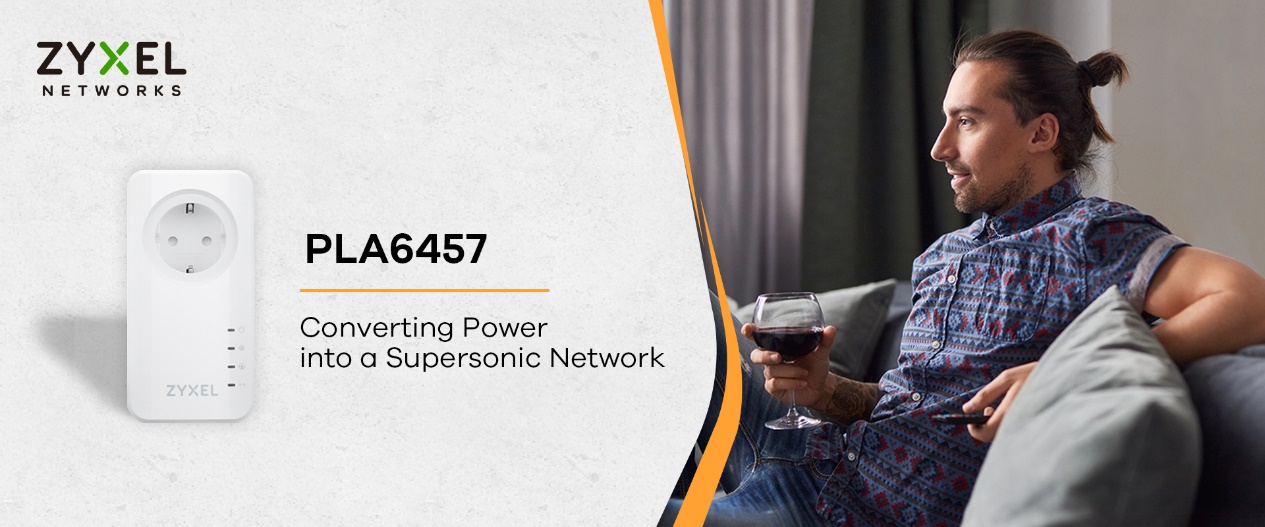 
Przelotowa konstrukcja adapterów pozwala przekształcić gniazda elektryczne w szybką, niezawodną sieć. Instalacja jest bardzo prosta – wystarczy podłączyć dwa adaptery Powerline do gniazd elektrycznych i można od razu nawiązać połączenie. Kompaktowe urządzenia sygnalizują stan sieci za pomocą kolorowych wskaźników. Kiedy nie są używane, automatycznie przełączają się w stan gotowości, aby ograniczyć zużycie energii. Od strumieniowej transmisji filmów 8K do gier rzeczywistości wirtualnej, używamy domowego internetu intensywniej niż kiedykolwiek przedtem. W związku z tym użytkownicy domowi potrzebują i oczekują szybkiego, niezawodnego połączenia sieciowego, które nie zanika i jest w stanie obsłużyć wymagające aplikacje w każdym miejscu domu – powiedział Nathan Yen, pełniący obowiązki wiceprezesa działu Gateway Business Unit firmy Zyxel. – Standard G.hn zaspokaja zapotrzebowanie na bardziej niezawodne rozwiązania sieciowe, a nasz adapter Powerline PLA6457 pomoże użytkownikom zmaksymalizować wydajność sieci bez kłopotliwej instalacji lub prowadzenia przewodów.Przelotowy adapter Zyxel PLA6457 Gigabit Ethernet Powerline G.hn 2400 Wave 2 może osiągnąć szybkość nawet 2400 Mb/s w zależności od tego, gdzie został zainstalowany. Port Gigabit Ethernet umożliwia podłączenie urządzeń ethernetowych z prędkościami gigabitowymi, by poprawić strumieniową transmisję wideo i gier.Więcej informacji o adapterze Zyxel PLA6457 można znaleźć pod adresem https://www.zyxel.com/products_services/G-hn-2400-Mbps-Wave-2-Powerline-Pass-thru-Gigabit-Ethernet-Adapter-PLA6457/Zyxel Networks Zyxel od ponad 30 lat zapewnia użytkownikom domowym i biznesowym dostęp do Internetu, od samego początku polegając na innowacjach i usługach zorientowanych na potrzeby klientów. W 1989 roku oznaczało to modemy analogowe. Dziś to wykorzystanie sztucznej inteligencji i chmury, by zapewniać szybkie, niezawodne i bezpieczne rozwiązania sieciowe dla domu i firmy.Zyxel jest znaczącą marką na globalnym rynku urządzeń sieciowych:obecny na 150 rynkach na całym świecie1 mln firm pracuje lepiej, dzięki produktom marki Zyxel100 milionów urządzeń łączących na globalną skalęObecnie, Zyxel tworząc sieci przyszłości, uwalnia potencjał i spełnia wymagania nowoczesnych miejsc pracy – wspiera ludzi w biurze, codziennym życiu i w czasie wolnym.Dołącz do nas na Facebooku i LinkedIn!